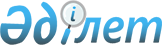 О внесении изменений в решение Жаркаинского районного маслихата от 16 апреля 2020 года № 6С-52/3 "Об утверждении Правил оказания социальной помощи, установления размеров и определения перечня отдельных категорий нуждающихся граждан в Жаркаинском районе"
					
			Утративший силу
			
			
		
					Решение Жаркаинского районного маслихата Акмолинской области от 14 апреля 2021 года № 7С-8/2. Зарегистрировано Департаментом юстиции Акмолинской области 23 апреля 2021 года № 8447. Утратило силу решением Жаркаинского районного маслихата Акмолинской области от 22 декабря 2023 года № 8С-19/3
      Сноска. Утратило силу решением Жаркаинского районного маслихата Акмолинской области от 22.12.2023 № 8С-19/3 (вводится в действие по истечении десяти календарных дней после дня его первого официального опубликования).
      В соответствии со статьей 6 Закона Республики Казахстан "О местном государственном управлении и самоуправлении в Республике Казахстан", постановлением Правительства Республики Казахстан от 21 мая 2013 года № 504 "Об утверждении Типовых правил оказания социальной помощи, установления размеров и определения перечня отдельных категорий нуждающихся граждан", Жаркаинский районный маслихат РЕШИЛ:
      1. Внести в решение Жаркаинского районного маслихата "Об утверждении Правил оказания социальной помощи, установления размеров и определения перечня отдельных категорий нуждающихся граждан в Жаркаинском районе" от 16 апреля 2020 года № 6С-52/3 (зарегистрировано в Реестре государственной регистрации нормативных правовых актов № 7825) следующие изменения:
      в Правилах оказания социальной помощи, установления размеров и определения перечня отдельных категорий нуждающихся граждан в Жаркаинском районе, утвержденных указанным решением:
      пункт 5 изложить в новой редакции:
      "5. Лицам, указанным в статье 16 Закона Республики Казахстан "О социальной защите инвалидов в Республике Казахстан" и в подпункте 2) пункта 1 статьи 10, в подпункте 2) пункта 1 статьи 11, в подпункте 2) пункта 1 статьи 12, в подпункте 2) статьи 13 Закона Республики Казахстан "О ветеранах", социальная помощь оказывается в порядке, предусмотренном настоящими Правилами.";
      пункт 8 изложить в новой редакции:
      "8. Определить следующий перечень отдельных категорий нуждающихся граждан:
      ветераны боевых действий на территории других государств;
      ветераны Великой Отечественной войны;
      ветераны, приравненные по льготам к ветеранам Великой Отечественной войны;
      ветераны труда;
      другие лица, на которых распространяется действие Закона Республики Казахстан "О ветеранах";
      жертвы политических репрессий;
      граждане (семьи), пострадавшие вследствие ядерных испытаний на Семипалатинском испытательном ядерном полигоне;
      пенсионеры с минимальной пенсией и ниже, получатели государственной базовой пенсионной выплаты;
      инвалиды всех групп;
      граждане, имеющие социально-значимые заболевания (туберкулез, злокачественные новообразования, болезнь, вызванная вирусом иммунодефицита человека (ВИЧ));
      дети, больные болезнью, вызванной вирусом иммунодефицита человека (ВИЧ);
      граждане (семьи), пострадавшие вследствие стихийного бедствия или пожара;
      малообеспеченные граждане (семьи), с доходом ниже прожиточного минимума;
      студенты из малообеспеченных, многодетных и неполных семей, проживающих в сельской местности, обучающимся по очной форме обучения в колледжах на платной основе;
      студенты, из числа детей – сирот, детей, оставшихся без попечения родителей, из семей, имеющих инвалидов, малообеспеченных, многодетных и неполных семей, обучающиеся в высших медицинских учебных заведениях;
      лица, освобожденные из мест лишения свободы и состоящие на учете службы пробации;
      многодетные семьи, имеющие четырех и более совместно проживающих несовершеннолетних детей.
      При этом основаниями для отнесения граждан к категории нуждающихся при наступлении трудной жизненной ситуации являются:
      1) основания, предусмотренные законодательством Республики Казахстан;
      2) причинение ущерба гражданину (семье) либо его имуществу вследствие стихийного бедствия или пожара, либо наличие социально значимого заболевания;
      3) наличие среднедушевого дохода, не превышающего порога, в однократном отношении к прожиточному минимуму.";
      абзац 5 пункта 9 главы 2 изложить в новой редакции:
      "другим лицам, на которых распространяется действие Закона Республики Казахстан "О ветеранах";";
      пункт 10 изложить в новой редакции:
      "10. В трудной жизненной ситуации социальная помощь оказывается по заявлению следующим категориям граждан, не учитывая среднедушевой доход гражданина (семьи):
      гражданам, имеющим социально-значимые заболевания (злокачественные новообразования, болезнь, вызванная вирусом иммунодефицита человека (ВИЧ)), состоящим на учете в организациях здравоохранения на основании списков государственного коммунального предприятия на праве хозяйственного ведения "Жаркаинская районная больница" при управлении здравоохранения Акмолинской области один раз в год в размере 15 месячного расчетного показателя;
      детям, больным болезнью, вызванной вирусом иммунодефицита человека (ВИЧ), без подачи заявления, в размере 2 кратного прожиточного минимума, ежемесячно;
      гражданам, имеющим социально-значимые заболевания (туберкулез) на лечение, состоящим на учете в организациях здравоохранения на основании списков государственного коммунального предприятия на праве хозяйственного ведения "Жаркаинская районная больница" при управлении здравоохранения Акмолинской области, без подачи заявления, в размере 5 месячных расчетных показателей, ежемесячно;
      гражданам (семьям), пострадавшим вследствие стихийного бедствия или пожара, не позднее трех месяцев с момента наступления события в размере 30 месячного расчетного показателя;
      лицам, освобожденным из мест лишения свободы и состоящим на учете службы пробации один раз в год в размере 15 месячного расчетного показателя;
      студентам из малообеспеченных, многодетных и неполных семей, проживающих в сельской местности, обучающимся по очной форме обучения в колледжах на платной основе на оплату за учебу один раз в год в размере сто процентной стоимости годового обучения на основании копии договора с учебным заведением, заверенной нотариально, справки с места учебы и справки, подтверждающей статус многодетной и неполной семьи или справки, подтверждающей принадлежность заявителя (семьи) к получателям адресной социальной помощи;
      студентам, из числа детей – сирот, детей, оставшихся без попечения родителей, из семей, имеющих инвалидов, малообеспеченных, многодетных и неполных семей, обучающимся в высших медицинских учебных заведениях в размере сто процентов возмещения затрат за обучение один раз в год, на основании копии договора с учебным заведением, заверенной нотариально, справки с места учебы и справки, подтверждающей принадлежность к вышеуказанным категориям заявителя, договора между государственным учреждением "Отдел занятости и социальных программ Жаркаинского района", студентом и работодателем;
      многодетным семьям, имеющих четырех и более совместно проживающих несовершеннолетних детей, пенсионерам с минимальным и ниже минимального размером пенсии, инвалидам І, ІІ групп, детям – инвалидам, больным злокачественными новообразованиями, туберкулезным больным и больным вирусом иммунодефицита человека бесплатный проезд на маршрутах городского и внутрирайонного пассажирского транспорта (проездные талоны на маршрутные автобусы района из расчета 2 талона в день). Возмещение затрат поставщикам услуг будет производиться согласно предоставленных актов оказанных услуг, талонов за проезд не позднее 5 числа следующего за отчетным месяцем.".
      2. Настоящее решение вступает в силу со дня государственной регистрации в Департаменте юстиции Акмолинской области и вводится в действие со дня официального опубликования.
      "СОГЛАСОВАНО"
					© 2012. РГП на ПХВ «Институт законодательства и правовой информации Республики Казахстан» Министерства юстиции Республики Казахстан
				
      Председатель сессииЖаркаинского районногомаслихата

Р.Садвакасова

      Секретарь Жаркаинскогорайонного маслихата

А.Альжанов

      Акимат Жаркаинского района
